ИЗВЕЩЕНИЕ о проведении запроса котировокПриобретение и установка хоккейной коробки на территории Рождественского сельского поселения по адресу ул. Комсомольская д. 1Перечень приложений, являющихся неотъемлемой частью настоящего Извещения: 1. Техническое задание (Приложение 1 к Извещению о проведении запроса котировок);2. Обоснование начальной (максимальной) цены контракта (Приложение 2 к Извещению о проведении запроса котировок);3. Форма заявки на участие в запросе котировок (Приложение 3 к Извещению о проведении запроса котировок);4. Проект контракта (Приложение 4 к Извещению о проведении запроса котировок).Приложение 1 к Извещению о проведении запроса котировокТЕХНИЧЕСКОЕ ЗАДАНИЕПриобретение и установка хоккейной коробки на территории Рождественского сельского поселения по адресу ул. Комсомольская, д. 11. Заказчик: Администрация муниципального образования Рождественского сельского поселения Гатчинского муниципального района Ленинградской области2. Адрес местонахождения: 188356, Ленинградская область, Гатчинский район, село Рождествено, Большой проспект, дом 5.Ответственное лицо: Агафонов Сергей Владимирович, контрактный управляющий, заместитель главы администрации  тел.: 8(81371) 62-382Контактное лицо – Ярошевская Евгения Игоревна, тел.: 8(81371) 62-2933. Наименование услуг: Приобретение и установка хоккейной коробки на территории Рождественского сельского поселения по адресу ул. Комсомольская, д.1(ИКЗ: 183470503115747050100100110019319244)4. Срок оказания услуг: с момента заключения контракта до 31.12.2018 г. 5. Место оказания услуг: Ленинградская область, с. Рождествено, ул. Комсомольская д.16. Начальная (максимальная) цена контракта: 499 000,00 (Четыреста девяносто девять тысяч рублей, ноль копеек). Цена контракта включает в себя все расходы Исполнителя, необходимые для осуществления им своих обязательств по Контракту в полном объеме и надлежащего качества, в том числе все подлежащие к уплате налоги, сборы и другие обязательные платежи, расходы на упаковку, маркировку, страхование, сертификацию, затраты по хранению товара на складе Исполнителя и иные расходы, связанные с исполнением Контракта.7. Характеристики поставляемого товара:Инструкция по заполнению технических характеристик к приложению 1 Извещения о проведении запроса котировок Техническое задание.При предоставлении сведений под конкретными показателями понимаются характеристики товаров (материалов), в соответствии с требованиями к товарам (материалам), использующимся при выполнении работ. При описании товаров (материалов) участники закупки предоставляют сведения в следующем порядке:1.1. В случае установления соответствующего минимального значения показателя товара с использованием слов/словосочетаний/символов «не менее…», «≥», «не <» участник закупки в заявке на участие в запросе котировок обязан указать единицу измерения показателя, конкретное значение показателя, равное или превышающее установленное минимальное значение показателя товара без использования слов/словосочетаний/символов «не менее…», «≥», «не <». 1.2. В случае установления соответствующего максимального значения показателя товара с использованием слов/словосочетаний/символов «не более», «не выше…», «≤», «не >» участник закупки заявке на участие в запросе котировок  обязан указать единицу измерения показателя, конкретное значение показателя, не превышающее установленного максимального значения показателя товара без использования слов/словосочетаний/символов «не более», «не выше…», «≤», «не >».1.3. В случае установления соответствующего минимального значения показателя товара с использованием слов/словосочетаний/символов «более…», «выше…», «>», «не ≤» участник закупки в заявке на участие в запросе котировок обязан указать единицу измерения показателя, конкретное значение показателя, превышающее установленное минимальное значение показателя товара без использования слов/словосочетаний/символов «более…», «выше…», «>», «не ≤». 1.4. В случае установления соответствующего максимального значения показателя товара с использованием слов/словосочетаний/символов «менее…», «ниже…», «<», «не ≥» участник закупки в заявке на участие в запросе котировок обязан указать единицу измерения показателя, конкретное значение показателя, не превышающее и не равное по значению установленному максимальному значению показателя товара без использования слов/словосочетаний/символов «менее…», «ниже…», «<», «не ≥».1.5. в случае установления одновременно соответствующих и минимального, и максимального значений показателя, в любом порядке, разделенных знаком «,» или союзом «и», участник закупки в заявке на участие в запросе котировок обязан указать единицу измерения показателя, конкретное значение показателя, соответствующее одновременно установленным и минимальному, и максимальному значениям показателя товара без использования слов/словосочетаний «не более», «более», «не менее», «менее», «не выше», «выше», «ниже», «≥», «не <», «≤», «не >», «>», «не ≤», «<», «не ≥».1.6. в случае установления одновременно соответствующих и максимального, и минимального значений показателя товара в любом порядке, разделенных знаком «–», участник закупки в заявке на участие в запросе котировок обязан указать единицу измерения показателя, диапазон конкретных значений показателя (нижнюю и верхнюю границу диапазона, требования к которым соответственно разделены знаком «-») без использования слов/словосочетаний «не более», «более», «не менее», «менее», «не выше», «выше»,  «ниже», «≥», «не <», «≤», «не >», «>», «не ≤», «<», «не ≥». Установление показателей, которые определяются диапазоном значений, обусловлено тем, что необходимый товар обладает/имеет интервальные значения ряда показателей в соответствии с потребностями заказчика и/или техническими регламентами, стандартами и иными требованиями, предусмотренными законодательством Российской Федерации о техническом регулировании. При указании таких показателей значение нижней границы диапазона не должно быть более значения верхней границы диапазона, а значение верхней границы диапазона не должно быть менее значения нижней границы диапазона.1.6.1. В случае установления требований к показателям, для которых указаны диапазоны значений, при описании которых Заказчик использовал требования п. 1.4 настоящей инструкции и указан числовой диапазон (с использованием знака препинания: тире «–»), участник закупки в заявке на участие в запросе котировок должен предоставить диапазон значений уже указанного числового диапазона, в котором значение нижнего предела предоставленного участником диапазона должно быть больше значения нижней границы указанного числового диапазона, а значение верхнего предела предоставленного участником диапазона должно быть меньше значения верхней границы указанного числового диапазона.1.6.2. В случае установления требований к показателям, для которых указаны диапазоны значений, при описании которых Заказчик использовал требования п. 1.3 настоящей инструкции и указан числовой диапазон (с использованием знака препинания: тире «-»), участник закупки в заявке на участие в запросе котировок должен предоставить диапазон значений шире указанного числового диапазона, в котором значение нижнего предела предоставленного участником диапазона должно быть меньше значения нижней границы указанного числового диапазона, а значение верхнего предела предоставленного участником диапазона должно быть равно значению верхней границы указанного числового диапазона.1.6.3. В случае установления требований к показателям, для которых указаны диапазоны значений, при описании которых Заказчик использовал требования п. 1.2 настоящей инструкции и указан числовой диапазон (с использованием знака препинания: тире «-»), участник закупки в заявке на участие в запросе котировок должен предоставить диапазон значений не шире указанного числового диапазона, в котором значение нижнего предела предоставленного участником диапазона должно быть больше или равно значению нижней границы указанного числового диапазона, а значение верхнего предела предоставленного участником диапазона должно быть меньше или равно значению верхней границы указанного числового диапазона.1.6.4. В случае установления требований к показателям, для которых указаны диапазоны значений, при описании которых Заказчик использовал требования п. 1.1 настоящей инструкции и указан числовой диапазон (с использованием знака препинания: тире «-»), участник закупки в заявке на участие в запросе котировок должен предоставить диапазон значений не уже указанного числового диапазона, в котором значение нижнего предела предоставленного участником диапазона должно быть меньше или равно значению нижней границы указанного числового диапазона, а значение верхнего предела предоставленного участником диапазона должно быть больше или равно значению верхней границы указанного числового диапазона1.7. В случае установления соответствующего диапазона значений показателя товара с использованием символов «±» участник закупки обязан указать единицу измерения показателя, диапазон конкретных значений показателя, в котором нижней границей является неположительное число, превышающее нижнюю границу установленного диапазона значений показателя, а верхней границей является неотрицательное число, не превышающее верхнюю границу установленного диапазона значений показателя, при этом без использования слов/словосочетаний/символов «не более», «более», «не менее», «менее», «±», «≥», «не <», «≤», «не >», «>», «не ≤», «<», «не ≥». Установление показателей, которые определяются диапазоном значений, обусловлено тем, что необходимый товар обладает/имеет интервальные значения ряда показателей в соответствии с потребностями заказчика и/или техническими регламентами, стандартами и иными требованиями, предусмотренными законодательством Российской Федерации о техническом регулировании. В случае, если значения верхней и нижней границ диапазона равны нулю, участник закупки обязан указать единицу измерения показателя и конкретное значение показателя.1.8 в случае установления требований к минимальному значению показателя степени защиты IP со словами «более», «не менее» или знаками «>», «<», «≥», «≤», «не >», «не <», «не ≥», «не ≤» с использованием знака двоеточие «:», то участник должен указать значение показателя, превышающее минимальное значение по второй характеристической цифре и равное минимальному значению по первой характеристической цифре. Если Заказчиком установлено требование к минимальному значению показателя степени защиты IP со словами «более», «не менее» или знаками «>», «<», «≥», «≤», «не >», «не <», «не ≥», «не ≤» без использования знака двоеточие «:», то участник должен указать значение показателя, превышающее минимальное значение по первой характеристической цифре и равное минимальному значению по второй характеристической цифре1.9 в случае установления вариантов значений показателя с применением слов/знаков «или», «и/или», «\», «;» потребностям Заказчика удовлетворяет каждый из вариантов таких значений (что обусловлено технологическими и функциональными особенностями товара, используемого при выполнении работ, и связано с тем, что в зависимости от определенных параметров требуемого товара, он может обладать конкретным значением или несколькими значениями, которые удовлетворяют потребностям заказчика); при этом, в случае использования «или», «\», «;» (в случаях, когда перед вариативными значениями, разделенными знаком «;» не стоит знак «:») участник закупки обязан указать одно из альтернативных значений показателя без использования слов/знаков «или», «\», «;»; в случае использования «и/или» участник закупки обязан указать  одно или несколько значений показателя без использования слов/знаков «и/или», «или», «\»; в случае использования «;» (в случаях, когда перед вариативными значениями, разделенными знаком «;» стоит знак «:») участник закупки обязан указать только первое из альтернативных значений показателя, разделенных знаком «;», или несколько альтернативных значений показателя, разделенных знаком «;», включая первое из альтернативных значений показателя без использования знака «;». Выбрав одно или несколько из альтернативных значений показателей товара, участнику необходимо указать значения соответствующих характеристик товара именно для выбранного(-ых) значения(-й) показателя. Показатели, установленные для не выбранных участником альтернативных значений, участник вправе не указывать, либо вместо значения такого показателя использовать слова/знаки: «не указывается», «не определяется», «не нормируется», «Х» и т.п.1.10. . в случае установления одновременно соответствующих и максимального, и минимального значений показателя товара в любом порядке с использованием слов указанных в п. 1.1- 1.4 без использования знака «–», участник закупки обязан указать единицу измерения показателя и конкретное значение показателя, которое удовлетворяет одновременно всем требованиям Заказчика (документации) без использования соответствующих слов/словосочетаний Если значение показателя товара является отрицательным, то участник закупки при предоставлении сведений о данном показателе должен руководствоваться математическим правилом сравнения чисел.Во всех иных случаях, не указанных выше, установлены значения показателей, которые не могут изменяться, и участник закупки обязан указать такие сведения без использования слов «должен (-на; -но; -ны)», «должен (-на; -но;-ны) быть».При установлении требований к одному показателю в разных единицах измерения, Участник закупки вправе указать все или выбрать одну из предоставленных единиц измерения, в иных случаях участник закупки в своей заявке обязан указать все единицы измерения, установленные заказчиком. В случае указания на то, что товар должен соответствовать государственным стандартам, указанные участником конкретные показатели предложенного для выполнения работ товара, должны соответствовать и государственному стандарту, и заданному диапазону значений характеристик товара, согласно технической части документации. В случае установления требований о соответствии товара взаимоисключающим ГОСТам, товар должен соответствовать тому ГОСТу, который распространяется на товар в соответствии со значениями показателей, при этом участник должен указать соответствие данного товара конкретной нормативно-технической документации, которая распространяется на данный товар. В случае, если, на момент подачи заявки участником закупки указанные в документации документы о техническом регулировании утратили силу, соответствие товаров таким документам не требуется.В случае предоставления в заявке сведений о коррелирующих и(или) агрегирующих показателях, участником должны указываться значения данных показателей, удовлетворяющие потребностям заказчика, и соответствующие требованиям достоверности о существовании товара с указанными значениями показателей. Все сведения, содержащиеся в заявке участника закупки, не должны допускать двусмысленных толкований. В значениях показателей предложения участника не должно содержать слова: «или эквивалент», «должен (-на; -но; -ны)», «должен (-на; -но;-ны) быть», «или», «либо». Рекомендуется использовать общепринятые обозначения и наименования в соответствии с требованиями действующих нормативных документов для того, чтобы заказчик имел возможность оценить предложение участника на соответствие требованиям, указанным в Техническом задании. При предоставлении сведений о значениях показателей товаров участник закупки не вправе изменять наименования показателей. Изменение названия показателя товара трактуется комиссией как непредоставление сведений о показателях.Потребительские свойства товаров, значения которых не нормируются ГОСТ, но при этом влияют на качество, расход, возможности использования товаров установлены заказчиком на основе мониторинга рынка товаров. При составлении описания объекта закупки использованы стандартные показатели, требования, условные обозначения и терминология, касающаяся технических и качественных характеристик объекта закупки, установленных в соответствии с техническими регламентами, стандартами предусмотренными законодательством Российской Федерации о техническом регулировании, а так же в соответствии с ГОСТ «Система показателей качества продукции» для всех видов товаров, используемых в закупке. Приложение 2 к Извещению о проведении запроса котировокОПРЕДЕЛЕНИЕ НАЧАЛЬНОЙ (МАКСИМАЛЬНОЙ) ЦЕНЫ КОНТРАКТАПриобретение и установка хоккейной коробки на территории Рождественского сельского поселения по адресу ул. Комсомольская д.1Обоснование начальной (максимальной) цены контракта произведено заказчиком посредством применения метода сопоставимых рыночных цен (анализа рынка) в соответствии с Методическими рекомендациями по применению методов определения начальной (максимальной) цены контракта утверждены приказом Министерства экономического развития Российской Федерации от 02.10.2013 № 567 «Об утверждении методических рекомендаций по применению методов определения начальной (максимальной) цены контракта, цены контракта, заключаемого с единственным поставщиком (подрядчиком, исполнителем)».Начальная (максимальная) цена контракта принимается в размере 499 000,00 (двести тысяч) руб. 00 коп.Приложение 3 к Извещению о проведении запроса котировокФОРМА ЗАЯВКИ на участие в запросе котировок *Графы не обязательны для заполнения. Данные сведения используются при составлении контракта.Мы выражаем согласие оказать услуги по _____________________________________________________ в соответствии с Извещением о проведении запроса котировок № _________________ от «___» ________ 201__ г. на сумму______________________ рублей (включает в себя все расходы Исполнителя, связанные с выполнением контракта, в том числе расходы на уплату налогов, сборов и других обязательных платежей, а также причитающееся Исполнителю вознаграждение). Мы обязуемся, в случае принятия нашей Заявки на участие в запросе котировок, оказать услуги в соответствии с условиями проекта Контракта.Мы декларируем свое соответствие единым требованиям к участникам закупки (статья 31 Федерального закона от 05.04.2013 года № 44-ФЗ):1) соответствие требованиям, установленным в соответствии с законодательством РФ к лицам, осуществляющим поставку товара, выполнение работы, оказание услуги, являющихся объектом закупки;2) не проведение ликвидации участника закупки - юридического лица и отсутствие решения арбитражного суда о признании участника закупки - юридического лица или индивидуального предпринимателя несостоятельным (банкротом) и об открытии конкурсного производства;3) не приостановление деятельности участника закупки в порядке, установленном Кодексом Российской Федерации об административных правонарушениях, на дату подачи заявки на участие в закупке;4) отсутствие у участника закупки недоимки по налогам, сборам, задолженности по иным обязательным платежам в бюджеты бюджетной системы Российской Федерации (за исключением сумм, на которые предоставлены отсрочка, рассрочка, инвестиционный налоговый кредит в соответствии с законодательством Российской Федерации о налогах и сборах, которые реструктурированы в соответствии с законодательством Российской Федерации, по которым имеется вступившее в законную силу решение суда о признании обязанности заявителя по уплате этих сумм исполненной или которые признаны безнадежными к взысканию в соответствии с законодательством Российской Федерации о налогах и сборах) за прошедший календарный год, размер которых превышает двадцать пять процентов балансовой стоимости активов участника закупки, по данным бухгалтерской отчетности за последний отчетный период. Участник закупки считается соответствующим установленному требованию в случае, если им в установленном порядке подано заявление об обжаловании указанных недоимки, задолженности и решение по такому заявлению на дату рассмотрения заявки на участие в определении поставщика (подрядчика, исполнителя) не принято;5) отсутствие в реестре недобросовестных поставщиков (подрядчиков, исполнителей) информации об участнике закупки - юридическом лице, в том числе информации об учредителях, о членах коллегиального исполнительного органа, лице, исполняющем функции единоличного исполнительного органа участника закупки;6) отсутствие у участника закупки - физического лица либо у руководителя, членов коллегиального исполнительного органа, лица, исполняющего функции единоличного исполнительного органа, или главного бухгалтера юридического лица - участника закупки судимости за преступления в сфере экономики и (или) преступления, предусмотренные статьями 289, 290, 291, 291.1 Уголовного кодекса Российской Федерации (за исключением лиц, у которых такая судимость погашена или снята), а также неприменение в отношении указанных физических лиц наказания в виде лишения права занимать определенные должности или заниматься определенной деятельностью, которые связаны с поставкой товара, выполнением работы, оказанием услуги, являющихся объектом осуществляемой закупки, и административного наказания в виде дисквалификации;(п. 7 в ред. Федерального закона от 28.12.2016 N 489-ФЗ)6.1) участник закупки - юридическое лицо, которое в течение двух лет до момента подачи заявки на участие в закупке не было привлечено к административной ответственности за совершение административного правонарушения, предусмотренного статьей 19.28 Кодекса Российской Федерации об административных правонарушениях;7) отсутствие между участником закупки и заказчиком конфликта интересов, под которым понимаются случаи, при которых руководитель заказчика, член комиссии по осуществлению закупок, руководитель контрактной службы заказчика, контрактный управляющий состоят в браке с физическими лицами, являющимися выгодоприобретателями, единоличным исполнительным органом хозяйственного общества (директором, генеральным директором, управляющим, президентом и другими), членами коллегиального исполнительного органа хозяйственного общества, руководителем (директором, генеральным директором) учреждения или унитарного предприятия либо иными органами управления юридических лиц - участников закупки, с физическими лицами, в том числе зарегистрированными в качестве индивидуального предпринимателя, - участниками закупки либо являются близкими родственниками (родственниками по прямой восходящей и нисходящей линии (родителями и детьми, дедушкой, бабушкой и внуками), полнородными и неполнородными (имеющими общих отца или мать) братьями и сестрами), усыновителями или усыновленными указанных физических лиц. Под выгодоприобретателями для целей настоящей статьи понимаются физические лица, владеющие напрямую или косвенно (через юридическое лицо или через несколько юридических лиц) более чем десятью процентами голосующих акций хозяйственного общества либо долей, превышающей десять процентов в уставном капитале хозяйственного общества.Приложения к Заявке: 1. Ценовое предложение и технические характеристики товара.2. Рекомендуемая форма декларация соответствия участника требованиям, установленным ст. 4 Федерального закона от 24.07.2007 № 209-ФЗ «О развитии малого и среднего предпринимательства в Российской Федерации».3. Рекомендуемая форма декларация соответствия участника требованиям, установленным Федеральным законом от 12.01.1996 № 7-ФЗ «О некоммерческих организациях».Дата  «___»  _______________ 2018 г.м.п.Приложение 1 к заявке научастие в запросе котировокЦЕНОВОЕ ПРЕДЛОЖЕНИЕи технические характеристики товараАдрес оказания услуги/поставки товара/ выполнение работ: _______________________Цена контракта __________________, в том числе НДС -___________ рублей ____копеекЦена контракта включает в себя все расходы Исполнителя, связанные с выполнением контракта, в том числе расходы на уплату налогов, сборов и других обязательных платежей, а также причитающееся Исполнителю вознаграждение. Заказчик не имеет обязанности по оплате сумм, не включенных в предложенную участником запроса котировок цену контракта.Дата «___» _______________ 2018 г.м.п.Приложение 2 к заявке научастие в запросе котировокРЕКОМЕНДУЕМАЯ ФОРМА ДЕКЛАРАЦИИ <*>соответствия участника требованиям, установленным ст. 4 Федерального закона от 24.07.2007 № 209-ФЗ «О развитии малого и среднего предпринимательства в Российской Федерации»Участник закупки ____________________ (полное наименование, фирменное наименование (при наличии) Участника), относится к субъектам малого предпринимательства с соблюдением следующих условий:Приложение 3 к заявке научастие в запросе котировокРЕКОМЕНДУЕМАЯ ФОРМА ДЕКЛАРАЦИИ <**>соответствия участника требованиям, установленным Федеральным законом от 12.01.1996 № 7-ФЗ «О некоммерческих организациях»Участник закупки __________ (полное наименование, фирменное наименование (при наличии) Участника), учредителями которого __________ (указать «является» или «не является») Российская Федерация, субъекты Российской Федерации или муниципальные образования осуществляет в соответствии с учредительными документами следующие виды деятельности, предусмотренные п. 1 ст. 31.1 Федерального закона от 12.01.1996 № 7-ФЗ «О некоммерческих организациях»:1.2.Примечание:Приложение 4 к Извещениюо проведении запроса котировокПРОЕКТ КОНТРАКТАМуниципальный контракт №_____ Приобретение и установка Хоккейной коробки на территории Рождественского сельского поселения по адресу ул. Комсомольская, д.1ИКЗ: 183470503115747050100100110019319244Администрация муниципального образования Рождественского сельского поселения Гатчинского муниципального района Ленинградской области, именуемая в дальнейшем «Заказчик», в лице главы администрации Рождественского сельского поселения Букашкина Сергея Александровича, действующего на основании Устава, с одной стороны, и __________________________, именуемое в дальнейшем «Исполнитель», в лице __________________________________________________, действующего на основании  _________________________________, с другой стороны, совместно именуемые – «Стороны», а по отдельности – «Сторона», с соблюдением требований Федерального закона от 05.04.2013 г. № 44-ФЗ «О контрактной системе в сфере закупок товаров, работ, услуг для обеспечения государственных и муниципальных нужд» (далее – Закон о контрактной системе), на основании протокола рассмотрения и оценки заявок на участие в запросе котировок №_____ от ________.2018г., идентификационный код закупки __________________________________________,  заключили настоящий муниципальный контракт (далее - Контракт) о нижеследующем:ПРЕДМЕТ КОНТРАКТА1.1. Предметом настоящего Контракта – объектом закупки (ИКЗ: 183470503115747050100100110019319244) является «Приобретение и установка Хоккейной коробки на территории Рождественского сельского поселения по адресу ул. Комсомольская, д.1», в соответствии с требованиями Технического задания, являющегося неотъемлемой частью настоящего Контракта (Приложение 1 к настоящему Контракту), далее -  услуги.1.2. Место оказания услуг: Ленинградская область, с. Рождествено, ул. Комсомольская, д.1.ЦЕНА УСЛУГ ПО КОНТРАКТУ2.1. Цена услуг по настоящему Контракту (далее – Цена Контракта) определена в соответствии с Протоколом рассмотрения и оценки заявок на участие в запросе котировок от ______.2018г. №_____ и составляет _________ (_____________________________) рублей 00 копеек, в том числе НДС -_______ (______________________) рублей ___ копейки.2.2. Цена настоящего Контракта является твердой и определяется на весь срок исполнения настоящего Контракта2.3. Источником финансирования услуг по настоящему Контракту определены средства бюджета Рождественского сельского поселения на 2018 год.2.4. Цена Контракта включает в себя стоимость всех затрат, издержек и иных расходов Исполнителя, необходимых для оказания услуг по настоящему Контракту, все установленные налоги, сборы и обязательные платежи .СРОК ОКАЗАНИЯ УСЛУГ3.1. Срок оказания услуг по настоящему Контракту: 3.1.1. Поставщик обязуется передать установленное оборудование Заказчику не позднее 31.10.2018 года. 3.2. Датой окончания оказания услуг считается дата подписания Сторонами Акта приемки оказанных услуг с приложением документов, предусмотренных пунктом 6.2. настоящего Контракта.ПРАВА И ОБЯЗАННОСТИ ИСПОЛНИТЕЛЯ4.1.   Исполнитель обязан:4.1.1. Оказать собственными силами услуги по настоящему Контракту в полном объеме и в установленные Контрактом сроки.4.1.2. Оказать услуги надлежащего качества, в соответствии с требованиями Контракта, условиями Технического задания (Приложение 1), являющегося неотъемлемой частью настоящего Контракта, согласно действующим нормам и правилам, предъявляемым к качеству и безопасности оказываемых услуг, и сдать оказанные услуги Заказчику в установленный срок.4.1.3. Незамедлительно устранить недостатки, выявленные Заказчиком в ходе оказания услуг.4.1.4. Обеспечить безопасность оказываемых услуг согласно действующему законодательству РФ.4.1.5. Выполнить иные свои обязательства, предусмотренные другими статьями настоящего Контракта и положениями Технического задания (Приложение 1).4.1.6. Известить Заказчика в письменном виде в течение 7 (семи) календарных дней об изменении статуса, наименования, места нахождения, почтового адреса и иных реквизитов юридического лица с представлением надлежащим образом заверенных копий документов. При неисполнении либо ненадлежащем исполнении указанной в настоящем пункте обязанности, документы и денежные средства, направленные Исполнителю по реквизитам, указанным в настоящем Контракте, считаются направленными надлежащим образом.4.2. Исполнитель вправе:4.2.1. Получить оплату оказанных услуг в порядке и на условиях, предусмотренных настоящим Контрактом.5. ПРАВА И ОБЯЗАННОСТИ ЗАКАЗЧИКА5.1. Заказчик обязан: 5.1.1. Принять оказанные Исполнителем услуги согласно Технического задания (Приложение 1) и Спецификации (Приложение 2), в соответствии с условиями настоящего Контракта. 5.1.2. Оплатить оказанные Исполнителем услуги в порядке, предусмотренном настоящим Контрактом.5.1.3. Выполнить в полном объеме свои обязательства, предусмотренные другими пунктами настоящего Контракта и Технического задания (Приложение 1), являющегося его неотъемлемой частью.5.3. Заказчик вправе:5.3.1. Осуществлять контроль за соблюдением Исполнителем условий настоящего Контракта и требовать устранения недостатков, выявленных в ходе оказания Исполнителем услуг, в порядке и на условиях, предусмотренных контрактными обязательствами Сторон.6. ПОРЯДОК ПЛАТЕЖЕЙ И РАСЧЕТОВ ПО КОНТРАКТУ6.1. Авансирование по условиям настоящего Контракта не предусмотрено.6.2. Оплата оказанных услуг осуществляется Заказчиком на основании подписанного Заказчиком и Исполнителем акта о приемке оказанных услуг, товарной накладной и выставленных счетов на оплату в сумме согласно Спецификации (Приложение 2), являющейся неотъемлемой частью настоящего Контракта, в течение 15 (пятнадцати) рабочих дней с даты подписания акта приемки оказанных услуг и выставления счета. Оплата производится в безналичном порядке.Основанием для оплаты (окончательного расчета) за оказанные Исполнителем услуги является предоставление Заказчику следующих документов:- акта о приемке оказанных услуг (в 2-х экземплярах), - товарной накладной (в 2 экземплярах),- счета (или счета-фактуры - при необходимости).6.3. В случае отсутствия документов, подтверждающих оказание Исполнителем услуг, услуги считаются не принятыми и оплате не подлежат.6.4. Услуги, оказанные Исполнителем с изменением или отклонением от Технического задания (Приложение 1) и иных условий Контракта, не оформленные в установленном порядке, оплате Заказчиком не подлежат.СДАЧА-ПРИЁМКА УСЛУГ7.1. В течение 3-х (трех) рабочих дней после оказания услуг в полном объеме Исполнитель представляет Заказчику в соответствии с условиями настоящего Контракта и на основании Федерального закона от 05.04.2013 № 44-ФЗ Акт о приёмке оказанных услуг (в 2 экземплярах), Товарную накладную (в 2 экземплярах), составленных в порядке и на условиях, предусмотренных Техническим заданием (Приложение 1), а также счета и счета-фактуры (при необходимости).7.2. Приёмка результата оказанных услуг производится по адресу: Ленинградская область, Гатчинский район, село Рождествено, Большой проспект, дом 5., в соответствии с п. 5.1. и 7.3. в течение 3-х (трех) рабочих дней после предоставления Исполнителем всех необходимых документов об исполнении своих обязательств для проверки объёма, количества и качества оказанных услуг требованиям, установленным настоящим Контрактом, и оформляется подписанием двухстороннего акта.   7.3. При непредставлении Исполнителем всех требуемых в силу положений пункта 6.2. настоящего Контракта документов, необходимых для подтверждения факта оказания услуг, оплата Заказчиком не производится.7.4. Заказчик проверяет представленные Исполнителем документы на предмет их соответствия требованиям, установленным настоящим Контрактом; при необходимости запрашивает у Исполнителя недостающие документы, а также получает разъяснения по представленным документам. В случае выявления Заказчиком недостатков по оказанию услуг в акте делается отметка с указанием недостатков и сроков их исправления (при наличии объективной возможности для исправления), после чего акт направляется Исполнителю на доработку с указанием срока устранения установленных недостатков.В случае выявления недостатков по приемке оказанных услуг, которые невозможно устранить ввиду окончания срока оказания услуг, в акте делается отметка с указанием недостатков.7.4. Оплата оказанных услуг при наличии неустранимых недостатков производится Заказчиком пропорционально количеству фактически оказанных услуг, по которому не выявлены недостатки и оказание которых произведено в точном соответствии с требованиями настоящего Контракта.     ОТВЕТСВЕННОСТЬ СТОРОН8.1. За неисполнение или ненадлежащее исполнение обязательств, предусмотренных настоящим Контрактом, Стороны несут ответственность в соответствии с настоящим Контрактом и действующим законодательством Российской Федерации.8.2. В случае просрочки исполнения Заказчиком обязательств, предусмотренных настоящим Контрактом, а также в иных случаях неисполнения или ненадлежащего исполнения Заказчиком обязательств, предусмотренных настоящим Контрактом, поставщик (подрядчик, исполнитель) вправе потребовать уплаты неустоек (штрафов, пеней).Пеня начисляется за каждый день просрочки исполнения Заказчиком обязательства, предусмотренного настоящим Контрактом, начиная со дня, следующего после дня истечения, установленного настоящим Контрактом срока исполнения обязательства. Такая пеня устанавливается контрактом в размере одной трехсотой действующей на дату уплаты пеней ставки рефинансирования Центрального банка Российской Федерации от не уплаченной в срок суммы.Штрафы начисляются за ненадлежащее исполнение Заказчиком обязательств, предусмотренных настоящим Контрактом, за исключением просрочки исполнения обязательств, предусмотренных настоящим Контрактом. Размер штрафа устанавливается настоящим Контрактом в виде фиксированной суммы, определенной в порядке, установленном Постановлением Правительства Российской Федерации от 30 августа 2017 № 1042, и составляет 3% от Цены Контракта _______________ (________________) рублей _________копеек.8.3. В случае просрочки исполнения поставщиком (подрядчиком, исполнителем) обязательств (в том числе гарантийного обязательства), предусмотренных настоящим Контрактом, а также в иных случаях неисполнения или ненадлежащего исполнения поставщиком (подрядчиком, исполнителем) обязательств, предусмотренных настоящим Контрактом, Заказчик направляет поставщику (подрядчику, исполнителю) требование об уплате неустоек (штрафов, пеней).Пеня начисляется за каждый день просрочки исполнения поставщиком (подрядчиком, исполнителем) обязательства, предусмотренного настоящим Контрактом, начиная со дня, следующего после дня истечения установленного настоящим Контрактом срока исполнения обязательства, и устанавливается настоящим Контрактом в размере, определенном в порядке, установленном Постановлением Правительства Российской Федерации от 30 августа 2017 № 1042, и составляет одну трехсотую действующей на дату уплаты пени ставки рефинансирования Центрального банка Российской Федерации от Цены Контракта, уменьшенной на сумму, пропорциональную объему обязательств, предусмотренных настоящим Контрактом и фактически исполненных поставщиком (подрядчиком, исполнителем).Штрафы начисляются за неисполнение или ненадлежащее исполнение поставщиком (подрядчиком, исполнителем) обязательств, предусмотренных настоящим Контрактом, за исключением просрочки исполнения поставщиком (подрядчиком, исполнителем) обязательств (в том числе гарантийного обязательства), предусмотренных настоящим Контрактом. Размер штрафа устанавливается настоящим Контрактом в виде фиксированной суммы, определенной в порядке, установленном Постановлением Правительства Российской Федерации от 30 августа 2017 № 1042, и составляет 3% от Цены Контракта________ руб.Общая сумма начисленной неустойки (штрафов, пени) за неисполнение или ненадлежащее исполнение поставщиком (подрядчиком, исполнителем) обязательств, предусмотренных контрактом, не может превышать цену контракта.Общая сумма начисленной неустойки (штрафов, пени) за ненадлежащее исполнение заказчиком обязательств, предусмотренных контрактом, не может превышать цену контракта.8.4. В случае расторжения настоящего Контракта по вине поставщика (подрядчика, исполнителя) последний обязан уплатить в местный бюджет неустойку в размере 10% от Цены Контракта в течение 10 (десяти) рабочих дней после получения от Заказчика соответствующего уведомления.8.5. В случае неисполнения или ненадлежащего исполнения поставщиком (подрядчиком, исполнителем) обязательств, предусмотренных настоящим Контрактом, Заказчик производит оплату по Контракту за вычетом соответствующего размера неустоек (штрафов, пеней).8.6. Заказчик вправе исполнить обязательство поставщика (подрядчика, исполнителя) по перечислению неустоек (штрафов, пеней) в доход местного бюджета при очередном платеже по Контракту.8.7. Стороны устанавливают, что все возможные претензии по настоящему Контракту должны быть рассмотрены сторонами в течение 10 (десяти) дней с момента получения претензии.8.8. Выплата неустоек (штрафов, пеней) санкций не освобождает Стороны от исполнения обязательств по настоящему Контракту.8.9. Сторона освобождается от уплаты неустойки (штрафа, пени), если докажет, что неисполнение или ненадлежащее исполнение обязательства, предусмотренного Контрактом, произошло вследствие непреодолимой силы или по вине другой Стороны.9. ГАРАНТИЙНЫЕ ОБЯЗАТЕЛЬСТВА9.1. Под гарантийным обязательством понимается обязанность Поставщика своими силами и за свой счет устранить недостатки (дефекты, недоделки), выявленные или возникшие в пределах гарантийного срока.9.2. Гарантийный срок составляет 1 (один) год со дня приемки оборудования Заказчиком.9.3. В случае выявления в течение гарантийного срока недостатков (дефектов, недоделок), последний обязан выполнить своими силами и за свой счет гарантийный ремонт в течение 20 (двадцати) дней с момента получения соответствующего уведомления от Заказчика.9.4. В случае отказа (уклонения) Поставщика от устранения выявленных в течение гарантийного срока недостатков (дефектов, недоделок), Заказчик вправе требовать возмещения понесенных им расходов на устранение таких недостатков (дефектов, недоделок).10.  ОБЕСПЕЧЕНИЕ ОБЯЗАТЕЛЬСТВ ПО КОНТРАКТУ10.1. Обеспечение контракта не предусмотрено.11.  ОБСТОЯТЕЛЬСТВА НЕПРЕОДОЛИМОЙ СИЛЫ11.1. Стороны освобождаются от ответственности за неисполнение или ненадлежащее исполнение обязательств по настоящему Контракту из-за действия обстоятельств непреодолимой силы, чрезвычайных и непредотвратимых обстоятельств, возникших помимо воли и желания Сторон, и которые нельзя предвидеть или избежать.11.2. Обстоятельствами непреодолимой силы признаются следующие события:- военные действия;- гражданские волнения;- стихийные бедствия (в т.ч. землетрясения, наводнения, пожары и т.п.);- приостановление, прекращение (отсутствие) финансирования работ по настоящему Контракту в связи с изменениями законодательства и (или) в иных случаях, предусмотренных законодательством.11.3. Сторона, подвергавшаяся действию обстоятельств непреодолимой силы, должна в течение 5 (пяти) календарных дней уведомить другую Сторону о возникновении и возможной продолжительности действия обстоятельств непреодолимой силы и предоставить надлежащее доказательство наступления обстоятельств непреодолимой силы. Надлежащим доказательством наличия указанных обстоятельств и их продолжительности будут служить заключения соответствующих компетентных государственных органов.11.4. Сторона, своевременно не сообщившая о наступлении вышеупомянутых обстоятельств, лишается права ссылаться на них.11.5. Выполнение обязательств по настоящему Контракту отодвигается соразмерно времени, в течение которого действуют данные обстоятельства и их последствия.11.6. По прекращении действия обстоятельств непреодолимой силы, Сторона, ссылающаяся на них, должна без промедления известить об этом другую Сторону в письменном виде. При этом Сторона должна указать срок, в который предполагается исполнить обязательства по настоящему Контракту.Если Сторона не направит или несвоевременно направит необходимое извещение, то она обязана возместить другой Стороне убытки, причиненные не извещением или несвоевременным извещением.11.7. В случае невозможности полного или частичного исполнения обязательств по настоящему Контракту вследствие действия обстоятельств непреодолимой силы, указанных в п.10.2. настоящего Контракта, длящихся более 3 (трех) месяцев с даты соответствующего уведомления, каждая из Сторон вправе расторгнуть настоящий Контракт полностью или частично без обязательств по возмещению убытков.11.8. Все уведомления и извещения, необходимые в соответствии с настоящим Контрактом, совершаются в письменной форме. 12.  ИЗМЕНЕНИЕ, РАСТОРЖЕНИЕ КОНТРАКТА12.1. При заключении и исполнении настоящего Контракта изменение его условий не допускается, за исключением случаев, предусмотренных статьей 34 и статьей 95 Федерального закона от 05.04.2013 г. № 44-ФЗ.12.2. Настоящий Контракт может быть расторгнут:- по соглашению Сторон;- в судебном порядке;- в одностороннем порядке в следующих случаях:12.2.1. Заказчик вправе принять решение об одностороннем отказе от исполнения Контракта и потребовать возмещения убытков. Основаниями для одностороннего отказа от исполнения Контракта являются:12.2.1.1. Если Исполнитель не приступает к исполнению Контракта в срок, установленный Контрактом, или оказывает услугу так, что окончание ее к сроку, предусмотренному Контрактом, становится явно невозможно, либо в ходе оказания услуги стало очевидно, что она не будет оказана надлежащим образом в установленный Контрактом срок.12.2.1.2. Если отступления в услуге от условий Контракта или иные недостатки результата услуги в установленный Заказчиком разумный срок не были устранены либо являются существенными и неустранимыми. 12.2.1.3. Если в ходе исполнения Контракта установлено, что Исполнитель не соответствует установленным документацией о закупке требованиям к участникам закупки или предоставил недостоверную информацию о своем соответствии таким требованиям, что позволило ему стать победителем.12.2.2. Исполнитель вправе принять решение об одностороннем отказе от исполнения Контракта. Основаниями для одностороннего отказа от исполнения Контракта в соответствии с нормами гражданского законодательства являются:12.2.2.1 Неоднократные (от двух и более раз) нарушения сроков оплаты услуг. 12.2.2.2. Неоднократный (от двух и более раз) отказ от приемки услуг.12.3. Заказчик вправе обратиться в суд в установленном действующим законодательством Российской Федерации порядке с требованием о расторжении настоящего Контракта в следующих случаях:12.3.1. При существенном нарушении Контракта Исполнителем.12.3.2. Установления недостоверности сведений, содержащихся в документах, представленных Исполнителем на этапе размещения заказа, указанного в преамбуле настоящего Контракта.12.3.3. В случае установления факта предоставления недостоверной банковской гарантии.12.3.4. Установления факта проведения ликвидации Исполнителя - юридического лица или наличия решения арбитражного суда о признании Исполнителя банкротом и открытии в отношении него конкурсного производства.12.3.5. Установления факта приостановления деятельности Исполнителя в порядке, предусмотренном Кодексом Российской Федерации об административных правонарушениях.12.3.6. Наличия у Исполнителя задолженности по начисленным налогам, сборам и иным обязательным платежам в бюджеты любого уровня или государственные внебюджетные фонды за прошедший календарный год, размер которой превышает 25% (двадцать пять процентов) балансовой стоимости активов Исполнителя по данным бухгалтерской отчетности за последний завершенный отчетный период, при условии, что Исполнитель не обжалует наличие указанной задолженности в соответствии с законодательством Российской Федерации.12.3.7. Момент расторжения Контракта определяется в порядке, установленном действующим гражданским законодательством Российской Федерации.12.4. Сторона, которой направлено предложение о расторжении контракта по соглашению сторон, должна дать письменный ответ по существу в срок, не превышающий 5 (пяти) календарных дней, с даты его получения.12.5. Расторжение Контракта производится Сторонами путем подписания соответствующего соглашения о расторжении.12.6. В случае расторжения настоящего Контракта по инициативе любой из Сторон Стороны производят сверку расчетов, которой подтверждается объем товаров, переданных Исполнителем.12.7. Расторжение Контракта в одностороннем порядке осуществляется с соблюдением требований частей 8 - 26 статьи 95 Федерального закона от 05.04.2015 № 44-ФЗ.12.8. Решение об одностороннем расторжении настоящего Контракта может быть направлено второй Стороне в оригинале по адресу второй Стороны, указанному в реквизитах Контракта.   12.9. Заказчик обязан принять решение об одностороннем отказе от исполнения настоящего Контракта, если в ходе исполнения контракта установлено, что Исполнитель и (или) услуга не соответствуют установленным извещением об осуществлении закупки и (или) документацией о закупке требованиям к участникам закупки и (или) поставляемому товару или представил недостоверную информацию о своем соответствии и (или) соответствии поставляемого товара таким требованиям, что позволило ему стать победителем определения поставщика (подрядчика, исполнителя).13.  ПОРЯДОК УРЕГУЛИРОВАНИЯ СПОРОВ13.1. Все споры и разногласия, возникшие в связи с исполнением настоящего Контракта, его расторжением или признанием недействительным, Стороны будут стремиться решить путем переговоров, а в случае недостижения взаимного согласия споры по настоящему Контракту разрешаются в Арбитражном суде г.Санкт-Петербурга и Ленинградской области.13.2. До передачи спора на разрешение суда Стороны примут меры к его урегулированию в претензионном порядке. Претензия должна быть направлена в письменном виде. По полученной претензии Сторона должна дать письменный ответ в срок не позднее 5 (пяти) календарных дней с даты ее получения. 14. СРОК ДЕЙСТВИЯ КОНТРАКТА14.1. Настоящий Контракт вступает в силу с даты подписания Сторонами и действует до полного исполнения сторонами своих обязательств по контракту, но не позднее 31.12.2018г. 14.2. Истечение срока действия Контракта не освобождает Стороны от ответственности по данному Контракту.15. ПРОЧИЕ УСЛОВИЯ15.1. Все изменения и дополнения к настоящему Контракту действительны, если они выполнены в письменной форме и подписаны Сторонами.15.2. Настоящий Контракт составлен в 2 экземплярах, имеющих одинаковую юридическую силу, по одному экземпляру для каждой Стороны.15.3. Ответственное лицо Заказчика по вопросам исполнения настоящего Контракта в соответствии со ст.94 Федерального Закона от 05.04.2013 №44-ФЗ – заместитель главы администрации – Агафонов Сергей Владимирович, тел.: 8(81371)62-382.15.4. Контактное лицо по вопросам исполнения Контракта – ведущий специалист  – Ярошевская Евгения Игоревна, тел.: 8(81371) 62-293.15.5. По вопросам, не предусмотренным настоящим Контрактом, Стороны руководствуются действующим законодательством Российской Федерации и Ленинградской области.ПРИЛОЖЕНИЯ К КОНТРАКТУ16.1. Приложения к настоящему Контракту являются его неотъемлемой частью и обладают равной с Контрактом юридической силой:Приложение 1 – Техническое задание.Приложение 2 – Спецификация.Адреса, банковские реквизиты, подписи СторонЗаказчик: Администрация муниципального образования Рождественского сельского поселения Гатчинского муниципального района Ленинградской области Почтовый адрес: 188356, Ленинградская область, Гатчинский район, с. Рождествено, Большой проспект, дом 5. Телефон (881371)62-293, факс(881371)62-293. ИНН: 4705031157 КПП-470501001 Отделение Ленинградское  г.Санкт-Петербург УФК по Ленинградской области (Администрация Рождественского сельского поселения) Расчетный счет № 40204810400000003516 БИК: 044106001 rn.adm@mail.ruИсполнитель: Приложение 1 к контрактуот __________ № _______ТЕХНИЧЕСКОЕ ЗАДАНИЕПриложение 2 к контрактуот __________ № _______СПЕЦИФИКАЦИЯ (составляется Исполнителем)«УТВЕРЖДАЮ»Глава администрации Рождественского сельского поселения Гатчинского муниципального образования__________________СА Букашкин «__ » _________ 2018 г.М.П.Муниципальный заказчик, Уполномоченный органМесто нахожденияПочтовый адресАдрес электронной почтыНомер контактного телефонаАдминистрация муниципального образования Рождественского сельского поселения Гатчинского муниципального района Ленинградской областиЮридический адрес: 188356, Ленинградская область, Гатчинский район, село Рождествено, Большой проспект, дом 5.e-mail: rn.admHYPERLINK "mailto:econsiv@mail.ru"@HYPERLINK "mailto:econsiv@mail.ru"mailHYPERLINK "mailto:econsiv@mail.ru".ruтел.+ 8 (81371) 62-293Информация о контрактной службе, контрактном управляющем, ответственных за заключение контрактаОтветственное лицо: Агафонов Сергей Владимирович, контрактный управляющий, заместитель главы администрацииИсточник финансирования:Бюджет Рождественского сельского поселения на 2018 г.КБК: 613 1102 7151372020 244 310 010 24; 613 1102 7151315340 244 310 010 11 в сумме 499 000 руб.Форма и порядок подачи заявки на участие в запросе котировок:1) Любой участник закупки, в том числе участник, которому не направлялся запрос о предоставлении котировок, вправе подать только одну заявку на участие в запросе котировок. В случае, если заказчиком были внесены изменения в извещение о проведении запроса котировок, участник закупки вправе изменить или отозвать свою заявку на участие в запросе котировок до истечения срока подачи заявок на участие в запросе котировок.2) Заявка на участие в запросе котировок подается заказчику в письменной форме в запечатанном конверте, не позволяющем просматривать содержание такой заявки до вскрытия конверта, до даты и времени вскрытия конвертов с заявками на участие в запросе котировок, указанных в извещении о проведении запроса котировок. В настоящее время, функционал единой информационной системы не позволяет подавать заявки в форме электронного документа от внешних источников через сеть интернет, а также отсутствует техническая возможность и утвержденный нормативно-правового регламент приема и хранения полученной информации конфиденциально, поэтому прием заявок осуществляется только в письменной форме на бумажном носителе.3) Заявка на участие в запросе котировок, поданная в срок, указанный в извещении о проведении запроса котировок, регистрируется заказчиком. При этом отказ в приеме и регистрации конверта с такой заявкой, на котором не указана информация о подавшем его лице, и требование предоставления данной информации не допускаются. По требованию участника запроса котировок, подавшего заявку на участие в запросе котировок, заказчик выдает расписку в получении заявки на участие в запросе котировок с указанием даты и времени ее получения.4) Заявки на участие в запросе котировок, поданные после окончания срока подачи таких заявок, указанного в извещении о проведении запроса котировок, не рассматриваются и в день их поступления возвращаются лицам, подавшим такие заявки.Подача заявки на участие в запросе котировок в форме электронного документа допускается только с использованием единой информационной системы (при наличии такой возможности).Прием заявок в письменной форме осуществляется по рабочим дням (пн., вт., ср., чт. с 9:00 до 18:00 (в предпраздничные дни до 17:00); пт. – с 9:00 до 17:00 (в предпраздничные дни до 16:00); обед – 13:00-14:00) по адресу: Ленинградская область, Гатчинский район, село Рождествено, Большой проспект, дом 5, кабинет 4.Котировочная заявка должна быть подана в письменной форме  в соответствии с прилагаемой формой (Приложение 3 к настоящему Извещению).Наименование и описание объекта закупки:Приобретение и установка хоккейной коробки.(ИКЗ: 183470503115747050100100110019319244)Описание объекта закупки, в том числе функциональные, технические и качественные характеристики объекта закупки, содержатся в Техническом задании (Приложение 1 к настоящему Извещению).Порядок заполнения характеристик поставляемого товара приведен в приложении № 1 к Извещению о проведении запроса котировок (Инструкция по заполнению)Место оказания услуг /Срок оказания услуг:Ленинградская область, Гатчинский р-он, с.Рождествено, ул. Комсомольская д.1.С момента заключения контракта до 31.12.2018 года.Форма, сроки порядок оплаты:Оплата оказанных услуг осуществляется Заказчиком по безналичному расчету, путем перечисления денежных средств на расчетный счет Поставщика. Оплата производится Заказчиком на основании подписанных сторонами актов приемки оказанных услуг, товарных накладных и выставленных Поставщиком счетов в соответствии с положениями Контракта (Приложение 4 к настоящему Извещению), в течение 15 (пятнадцати) рабочих дней с даты подписания акта приемки оказанных услуг.Начальная (максимальная) цена контракта499 000,00 (Четыреста девяносто девять тысяч рублей, ноль копеек)В цену входят следующие затраты: все расходы Исполнителя, необходимые для осуществления им своих обязательств по Контракту в полном объеме и надлежащего качества, в том числе все подлежащие к уплате налоги, сборы и другие обязательные платежи, расходы на упаковку, маркировку, страхование, сертификацию, затраты по хранению товара на складе Исполнителя и иные расходы, связанные с исполнением Контракта.Преимущества, предоставляемые заказчиком в соответствии со ст. ст. 28-30 Федерального закона от 05.04.2013 № 44-ФЗСубъектам малого предпринимательства(ст. 30 Федерального закона от 05.04.2013 № 44-ФЗ)иСоциально ориентированным некоммерческим организациям(ст. 30 Федерального закона от 05.04.2013 № 44-ФЗ)Требование к участникам закупки, предусмотренное ст.31 Федерального закона № 44-ФЗ от 05.04.2013г. Установлены требования к участникам запроса котировок в соответствии с п.3-5, пп.7, 7.1., п.9-10 ч.1 ст.31 Федерального закона от 05.04.2013 № 44-ФЗ.Требование об отсутствии в предусмотренном Федеральным законом от 05.04.2013 № 44-ФЗ реестре недобросовестных поставщиков (подрядчиков, исполнителей) информации об участнике закупки, в том числе информации об учредителях, о членах коллегиального исполнительного органа, лице, исполняющем функции единоличного исполнительного органа участника закупки - юридического лица (в соответствии с ч. 1.1 ст. 31 Федерального закона от 05.04.2013 № 44-ФЗ).Ограничение участия в определении поставщика (подрядчика, исполнителя), установленное в соответствии с Федеральным законом № 44-ФЗ: В настоящем запросе котировок могут принимать участие только субъекты малого предпринимательства, соответствующие требованиям ч. 1 ст. 4 Федерального закона от 24.07.2007 № 209-ФЗ «О развитии малого и среднего предпринимательства в Российской Федерации» и/или социально ориентированные некоммерческие организации. Участники закупок обязаны декларировать в заявках на участие в закупках свою принадлежность к субъектам малого предпринимательства или СОНО (за исключением социально ориентированных некоммерческих организаций, учредителями которых являются Российская Федерация, субъекты Российской Федерации или муниципальные образования), осуществляющие в соответствии с учредительными документами виды деятельности, предусмотренные пунктом 1 статьи 31.1 Федерального закона от 12.01.1996 № 7-ФЗ «О некоммерческих организациях».Обоснование начальной (максимальной) цены контрактаЦена сформирована путем проведения мониторинга цен на оказание данного вида услуг и анализом полученных коммерческих предложений, и определена из расчета среднего значения из предложенных.Обоснование начальной максимальной цены контракта приведено в Приложении 2 к настоящему Извещению Место подачи заявок на участие в запросе котировок:188356, Ленинградская область, Гатчинский район, село Рождествено, Большой проспект, дом 5, кабинет 4.Прием заявок осуществляется по рабочим дням (пн., вт., ср., чт. с 9:00 до 18:00 (в предпраздничные дни до 17:00); пт. – с 9:00 до 17:00 (в предпраздничные дни до 16:00); обед – 13:00-14:00).Дата и время начала подачи заявок на участие в запросе котировок:5.06.2018 г., 15 час. 00 мин. (время местное)Дата и время окончания подачи заявок на участие в запросе котировок:Прием заявок на участие в запросе котировок прекращается с наступлением срока вскрытия конвертов с заявками на участие в запросе котировок.18.06.2018, 15 час. 00 мин. (время местное)Место, дата и время вскрытия конвертов с заявками на участие в запросе котировок 18.06.2018, 15 час. 00мин. (время местное)188356, Ленинградская область, Гатчинский район, село Рождествено, Большой проспект, дом 5, каб.4Срок, в течение которого победитель запроса котировок или иной участник запроса котировок, с которым заключается контракт при уклонении победителя запроса котировок от заключения контракта, должен подписать контрактКонтракт может быть заключен не ранее чем через семь дней с даты размещения на официальном сайте протокола рассмотрения и оценки заявок на участие в запросе котировок и не позднее чем через 20 (двадцать) дней с даты подписания указанного протокола.Условия признания победителя запроса котировок или иного участника запроса котировок уклонившимися от заключения контрактаВ случае, если победитель запроса котировок не представил заказчику подписанный контракт и выписку из единого государственного реестра юридических лиц или засвидетельствованную в нотариальном порядке копию такой выписки (для юридического лица), которые получены не ранее чем за шесть месяцев до даты размещения в единой информационной системе извещения о проведении запроса котировок, надлежащим образом заверенный перевод на русский язык документов о государственной регистрации юридического лица в соответствии с законодательством соответствующего государства (для иностранного лица) в срок, указанный в извещении о проведении запроса котировок, такой победитель признается уклонившимся от заключения контракта.В случае признания победителя запроса котировок уклонившимся от заключения контракта заказчик вправе обратиться в суд с иском о возмещении убытков, причиненных уклонением от заключения контракта, и заключить контракт с участником запроса котировок, предложившим такую же, как и победитель запроса котировок, цену контракта, или при отсутствии этого участника с участником запроса котировок, предложение о цене контракта которого содержит лучшее условие по цене контракта, следующее после предложенного победителем запроса котировок условия, если цена контракта не превышает начальную (максимальную) цену контракта, указанную в извещении о проведении запроса котировок. При этом заключение контракта для этих участников является обязательным. В случае уклонения этих участников от заключения контракта заказчик вправе обратиться в суд с иском о возмещении убытков, причиненных уклонением от заключения контракта, и осуществить повторно запрос котировок.Информация о возможности одностороннего отказа от исполнения контракта Расторжение контракта допускается по соглашению сторон, по решению суда, в случае одностороннего отказа стороны контракта от исполнения контракта в соответствии с гражданским законодательством.Заказчик вправе принять решение об одностороннем отказе от исполнения контракта по основаниям, предусмотренным Гражданским кодексом Российской Федерации для одностороннего отказа от исполнения отдельных видов обязательств, при условии, если это было предусмотрено контрактом.Поставщик (подрядчик, исполнитель) вправе принять решение об одностороннем отказе от исполнения контракта по основаниям, предусмотренным Гражданским кодексом Российской Федерации для одностороннего отказа от исполнения отдельных видов обязательств, если в контракте было предусмотрено право заказчика принять решение об одностороннем отказе от исполнения контракта.Возможность заказчика изменить условия контракта в соответствии с положениями Федерального закона от 05.04.2013 №44-ФЗПредусмотрена возможность изменений условий контракта в соответствии с положениями статей 34 и 95 Федерального закона от 05.04.2013 № 44-ФЗ.№п/пНАИМЕНОВАНИЕ ИЗДЕЛИЯТехнические характеристикиКоличество№ п/пНаименование товара, соответствие товара требованиям нормативно-технической документации Российской ФедерацииТехнические характеристикиКоличество1Хоккейная коробка 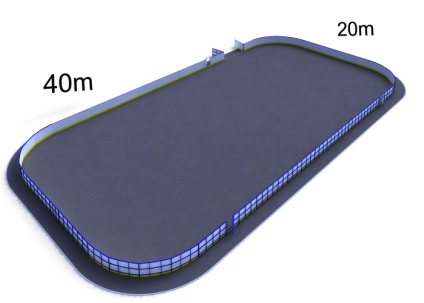 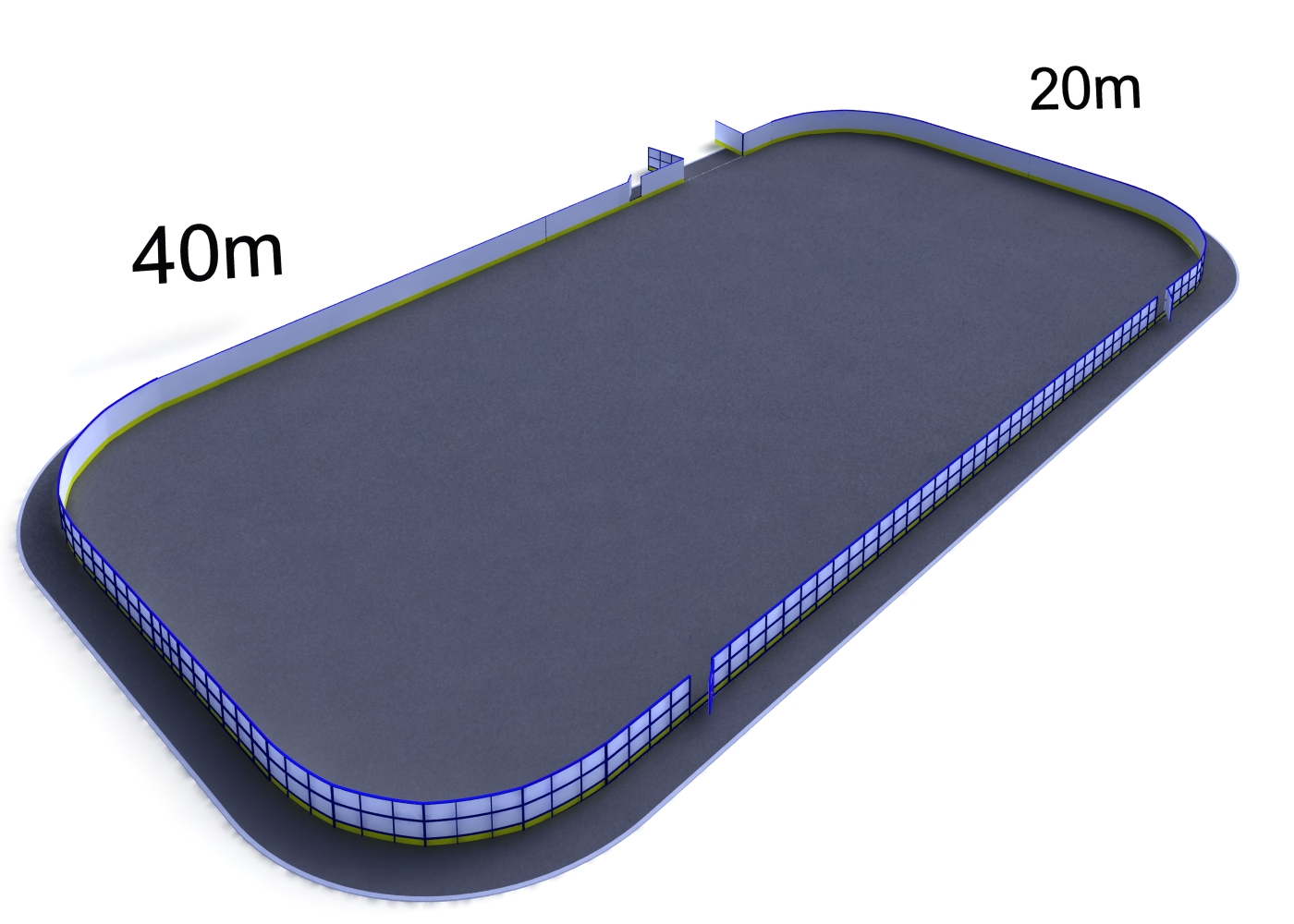 Хоккейная коробка (далее ХК) должна быть предназначена для организации спортивных площадокРадиус закругления площадки должен быть в диапазоне более 7,0 - 8,0 м.Длина ХК коробки должна быть 20 м. Ширина ХК коробки должна быть 40 м. Панели ХК должны быть изготовлены из влагостойкой фанеры толщиной 12 или 15 мм.Высота панелей ХК должна быть в диапазоне не более 1000 – 1500 мм.Длина панелей ХК должна быть в диапазоне не более 1800 – 2200 мм.В верхней части бортов ХК должны быть предусмотрены перила шириной не менее 40 мм и не более 60 мм.Перила бортов ХК должны быть изготовлены из влагостойкой фанеры толщиной 15 или 18 мм.В нижней части должна быть нанесена разметка шириной не менее 200 мм.Все фанерные элементы должны крепится к металлическому каркасу при помощи стальных заклепок. Крепления должны быть вандалоустойчивыми.ХК должна включать в себя две усиленные калитки для игроков шириной от 900 мм (2 шт.). На калитках должны быть предусмотрены засовы, которые должны открываются при помощи специальной кнопки, расположенной в верхней части борта. ХК должна включать в себя технологические ворота распашного типа. Ширина технологических ворот не должна быть менее 3500 мм. Технологические ворота должны быть оснащены двухрамным засовом и усиленными петлями. Створки технологических ворот должны быть оснащены откатными роликами для удобства открывания и закрывания. Рамы и опорные столбы ХК должны быть изготовлены из стальной профильной трубы. Все металлоконструкции ХК должны быть покрыты полимерным полиэфирным покрытием. Фанерные панели должны быть отшлифованы.Все детали крепежа (болты, гайки, шайбы) должны быть оцинкованы.Требования к материалам:1 Применяемые материалы не должны оказывать вредное воздействие на здоровье и окружающую среду в процессе эксплуатации.2 Материалы не должны вызывать термический или химический ожог при контакте с кожей. 3 Элементы оборудования из металла должны быть защищены от коррозии4 Фанера должна быть стойкая к атмосферным воздействиямТребования к изделию 1 Конструкция оборудования должна обеспечивать прочность, устойчивость, жесткость и пространственную неизменяемость2  Оборудование и элементы оборудования не должны допускать скопления воды на поверхности, и должны обеспечить свободный сток и просыхание поверхности.3 Выступающие элементы оборудования с острыми концами и кромками должны отсутствовать.4 Углы и края любой доступной для детей части оборудования должны быть закруглены.5 Неподвижные элементы оборудования не должны образовывать сдавливающих и режущих поверхностей, создавать возможность застреваний частей тела и одежды 6   Концы труб должны быть закрыты пластиковыми заглушками7  Шероховатые поверхности, способные нанести травму человеку должны отсутствовать.8 Сварные швы должны быть гладкими.Требования к монтажу Крепление элементов оборудования должно исключать возможность их демонтажа без применения инструментов 1 штНаименование показателяЗначениеЗначениеЗначениеЗначениеЗначениеЗначениеКоличество (объем) закупаемого
товара (работы, услуги) (v)111Ед. изм.Ед. изм.Ед. изм.Количество (объем) закупаемого
товара (работы, услуги) (v)111штштштКоличество значений, используемых
в расчете (n)333333Номер источника ценовой информации (i)Коммерческое
предложение
от 06.04.2018
№ 2(Вх. № 46/01-13
от 11.04.2018)Коммерческое
предложение
от 09.04.2018
№ 1(Вх. № 47/01-13
от 11.04.2018)Коммерческое
предложениеот 06.02.2018
№ 1
(Вх. № 48/01-13
от 11.04.2018)Коммерческое
предложениеот 06.02.2018
№ 1
(Вх. № 48/01-13
от 11.04.2018)--Цена единицы товара, работы, услуги,
представленная в источнике
с номером i (μi), руб.499 000,00474 050,00523 950,00523 950,00--499 000,00р.499 000,00р.499 000,00р.499 000,00р.499 000,00р.499 000,00р.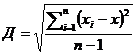 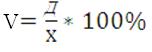 Согласно формуле среднее квадратическое отклонение равно 24950р., а коэффициент вариации цены составляет 5% (не превышает 33%), следовательно используемые для расчета цены являются однородными – проведение дополнительных исследований ценовой информации не требуется.Согласно формуле среднее квадратическое отклонение равно 24950р., а коэффициент вариации цены составляет 5% (не превышает 33%), следовательно используемые для расчета цены являются однородными – проведение дополнительных исследований ценовой информации не требуется.Согласно формуле среднее квадратическое отклонение равно 24950р., а коэффициент вариации цены составляет 5% (не превышает 33%), следовательно используемые для расчета цены являются однородными – проведение дополнительных исследований ценовой информации не требуется.Согласно формуле среднее квадратическое отклонение равно 24950р., а коэффициент вариации цены составляет 5% (не превышает 33%), следовательно используемые для расчета цены являются однородными – проведение дополнительных исследований ценовой информации не требуется.Согласно формуле среднее квадратическое отклонение равно 24950р., а коэффициент вариации цены составляет 5% (не превышает 33%), следовательно используемые для расчета цены являются однородными – проведение дополнительных исследований ценовой информации не требуется.Согласно формуле среднее квадратическое отклонение равно 24950р., а коэффициент вариации цены составляет 5% (не превышает 33%), следовательно используемые для расчета цены являются однородными – проведение дополнительных исследований ценовой информации не требуется.СВЕДЕНИЯ О ПРЕДМЕТЕ ЗАКУПКИСВЕДЕНИЯ О ПРЕДМЕТЕ ЗАКУПКИПредмет контрактаИКЗ 183470503115747050100100110019319244СВЕДЕНИЯ О ЗАКАЗЧИКЕСВЕДЕНИЯ О ЗАКАЗЧИКЕНаименованиеАдминистрация муниципального образования Рождественского сельского поселения Гатчинского муниципального района Ленинградской областиМесто нахождения / почтовый адрес188356, Ленинградская область, Гатчинский район, село Рождествено, Большой проспект, дом 5.СВЕДЕНИЯ ОБ УЧАСТНИКЕ ЗАКУПКИ – ЮРИДИЧЕСКОМ ЛИЦЕСВЕДЕНИЯ ОБ УЧАСТНИКЕ ЗАКУПКИ – ЮРИДИЧЕСКОМ ЛИЦЕНаименование Место нахожденияПочтовый адресКонтактный телефонE-mail (при наличии)Банковские реквизиты, в том числе:Банковские реквизиты, в том числе:ИНН/КПП*ОГРН*Дата постановки на учет в налоговом органе*ОКОПФ/ОКФС*ОКПО*ОКТМО*ОКВЭД*Наименование банкаР/сК/сБИКСведения о лицензии на право осуществления деятельности, подлежащей лицензированию (при необходимости): вид, номер, дата выдачи лицензии, кем выдана, срок действия, перечень видов лицензируемой деятельностиИНН (при наличии) учредителей, членов коллегиального исполнительного органа, лица, осуществляющего функции единоличного исполнительного органа участника закупкиФамилия, Имя и Отчество руководителя (с указанием должности), имеющего право подписи согласно учредительным документам Участника и главного бухгалтераФамилия, Имя и Отчество ответственного лица Участника с указанием должности и контактного телефонаСведения о принадлежности участника к субъектам малого предпринимательства (в соответствии с ч. 1 статьи 4 Федерального закона от 24 июля 2007 года № 209-ФЗ «О развитии малого и среднего предпринимательства в РФ» * (см.рекомендуемую форму декларации)Сведения о принадлежности участника к социально ориентированным некоммерческим организациям (за исключением социально ориентированных некоммерческих организаций, учредителями которых являются Российская Федерация, субъекты Российской Федерации или муниципальные образования), осуществляющие в соответствии с учредительными документами виды деятельности, предусмотренные пунктом 1 статьи 31.1 Федерального закона от 12.01.1996 № 7-ФЗ «О некоммерческих организациях»* (см.рекомендуемую форму декларации)СВЕДЕНИЯ ОБ УЧАСТНИКЕ ЗАКУПКИ – ФИЗИЧЕСКОМ ЛИЦЕСВЕДЕНИЯ ОБ УЧАСТНИКЕ ЗАКУПКИ – ФИЗИЧЕСКОМ ЛИЦЕФамилия, Имя, Отчество Место жительстваКонтактный телефонE-mail (при наличии)ИНН*ОГРНИП*Дата постановки на учет в налоговом органе*Основные виды деятельности (графа заполняется только индивидуальными предпринимателями) *Банковские реквизиты, в том числе:ОКОПФ/ОКФС*ОКПО*ОКТМО*Наименование банкаР/сК/сБИКСведения о лицензии на право осуществления деятельности, подлежащей лицензированию (при необходимости): вид, номер, дата выдачи лицензии, кем выдана, срок действия, перечень видов лицензируемой деятельности (графа заполняется только индивидуальными предпринимателями)Примечание:	Претендент гарантирует достоверность представленных данных.Заказчик имеет право на проверку всех сведений, указанных в анкете.Примечание:	Претендент гарантирует достоверность представленных данных.Заказчик имеет право на проверку всех сведений, указанных в анкете.СВЕДЕНИЯ О ЦЕНЕ КОНТРАКТАСВЕДЕНИЯ О ЦЕНЕ КОНТРАКТАСтоимость выполнения работ/оказания услугв рублях, цифрами и прописьюВ том числе НДС** (____%)______________**в случае, если НДС не облагается, указать причинуСведения о включенных в цену расходах____________________________________             (должность руководителя)_______________   /(подпись)________________________(расшифровка подписи)№ п/пНаименование услуги/работ/товараТехнические характеристики/ Страна происхождения (при необходимости)Ед. изм. Объем (кол-во) услуг/работ/товараЦена за ед., руб.Всегоцена контракта, руб.12…____________________________________             (должность руководителя)_______________   /(подпись)________________________(расшифровка подписи)№ п/пНаименование условияЕд. изм.Данные участника
(в цифирном обозначении с одним знаком после запятой)1Суммарная доля участия Российской Федерации, субъектов Российской Федерации, муниципальных образований,  общественных и религиозных организаций (объединений), благотворительных и иных фондов в уставном (складочном) капитале (паевом фонде) %2Суммарная доля участия иностранных юридических лиц, доля участия, принадлежащая одному или нескольким юридическим лицам, не являющимися субъектами  малого и среднего предпринимательства %3Средняя численность работников за предшествующий календарный год (за 201__г.) или иной период (за период __________)человек4Выручка от реализации товаров (работ, услуг) без НДС за предшествующий календарный год (за 201__ г.) или иной период (за период __________)млн. руб.<*>Заполняется в качестве подтверждения отнесения Участника к субъектам малого предпринимательства в соответствии со ст. Федерального закона от 24.07.2007 № 209-ФЗ<**>Заполняется в качестве подтверждения отнесения Участника к социально ориентированным некоммерческим организациям в соответствии Федеральным законом от 12.01.1996 № 7-ФЗс.Рождествено«__» ________ 2018 г.ЗАКАЗЧИКГлава администрации Рождественского сельского поселения_______________ / С.А.Букашкин /                    м.п. ИСПОЛНИТЕЛЬ_______________ / _____________/  м.п.№ п/пНаименование услуги/работ/товараТехнические характеристики/ Страна происхождения (при необходимости)Ед. изм. Объем (кол-во) услуг/работ/товараЦена за ед., руб.Всегоцена контракта, руб.12…ИТОГО:ИТОГО:ИТОГО:ИТОГО:ИТОГО:ИТОГО: